Please make all checks payable to Harvard University Presidents and Fellows of Harvard College and include [SO/SJ Name] in the memo section. Please checks to the following address:HLS Office of Community Engagement, Equity and Belonging3039 Wasserstein Hall1585 Massachusetts Avenue,Cambridge, MA 02138For payments via wire transfers, please follow the bank wire instructions and routing information found here. In the “Add Gift Designation” section of the memo, please write [SO/SJ Name].If you have any questions concerning this invoice, please contact [SO/SJ Treasurer], [Contact information]Thank you for your support!Donation Invoice FormOffice of Community Engagement, Equity and Belonging 1585 Massachusetts AvenueCEEB Office, WCC 3039Cambridge, MA 02138 [HLS Organization Name][HLS Treasure/Contact Person]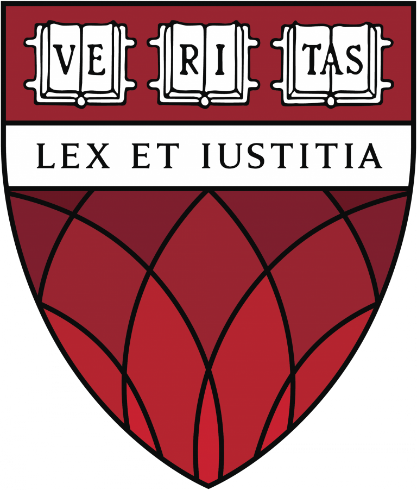 Donation Invoice No. [00000]Date [01/01/2022]Donor informationDonor Notes [Name]
[Street Address]
[City, ST ZIP Code][Add additional instructions]Description/titleForm of DonationAmount of donation[Gold Level Sponsorship][Check, Credit Card, Wire][$0.00]